中国港口协会集装箱分会文件 (2018)中港集发字第015号  关于召开中国港口协会集装箱分会内贸箱发展工作组2018年工作会议的通知中港协集装箱分会各会员单位：近年来，我国港口大型化、专业化发展水平明显提速，港口提质增效升级加快，建设绿色智慧港口已经成为各港口企业重要的发展目标。为抓住现代智慧港口建设的历史性契机，完善综合交通运输体系，加速推进物流大通道建设，助推国家“一带一路”互联互通顶层设计，加快打造港口、特别是内贸箱港口在集装箱多式联运中的地位和作用，同时，也为交流各会员单位间成熟的实践模式，分享宝贵的经验，凝聚行业的智慧，加强内贸箱码头之间的互动与合作，发挥中港协集装箱分会专业工作组平台的优势，促进内贸集装箱运输事业健康发展，经研究，定于9月19日至21日，在山东省烟台市召开中港协集装箱分会内贸箱发展工作组2018年工作会议。本次会议主题：“加快智慧港口建设 助推多式联运发展”。现将会议相关事项通知如下：一、会议时间及地点会议时间：2018年9月19日至21日，9月19日，与会代表报到。会议地点：烟台金海湾酒店（酒店地址：烟台市芝罘区海岸路34号，电话：0535-6636999）二、会议安排9月20日上午，召开集装箱分会内贸箱发展工作组2018年工作会议。9月20日下午，参观烟台国际集装箱码头。9月21日，返程。三、会议内容及讨论议题1、内贸箱发展工作组主任单位汇报工作组一年来工作情况及下一步工作计划。2、全球自动化码头时代已经到来----展望集装箱码头自动化建设发展中带来的挑战与机遇，共谋我国自动化、智能化集装箱码头发展大业。 3、内贸集装箱市场现状及未来发展趋势。                                            4、助推智慧港口建设，打造港口多式联运平台。5、贯彻落实交通运输部关于交通信息化发展规划，加快智慧港口、绿色港口建设，不断推进集装箱港口强国的发展步伐。6、个别内贸班轮公司停业，警醒各利益相关企业做好风险管控。7、讨论内贸箱发展工作组下一步工作计划。8、参会代表交流和分享内贸箱工作经验。四、出席对象中港协集装箱分会内贸箱发展工作组全体会员单位领导、市场（商务、营销）经理、操作及货运场站经理，以及特邀来宾。五、会议费用1、会议收取会务费每人1200元，会议交通、住宿费请各单位自理。住宿费用：协议价460元/间天(双标、大床房同价)。2、会议由中国港口协会负责收取会务费，并由其开具会务费发票。3、会务费缴纳形式:1)会议之前，可将会务费通过银行转账到中国港口协会开户银行账号；2)会议报到时，可通过现金或支付宝中国港口协会二维码扫一扫支付。(中国港口协会开户行：民生银行上海虹口支行，账号：02180 14210 004333，中国港口协会财务部地址：上海市虹口区黄浦路110号521A，电话：021-63243812)。通过银行转账缴纳会务费时，需注明会议简称（烟台内贸箱会议），便于财务在会前及时开具会务费发票。我们挚诚邀请各会员单位领导，特别是分管市场开发与营销的领导出席会议，共议发展良策。特此通知附件：1、与会回执      2、增值税专用发票填写项目表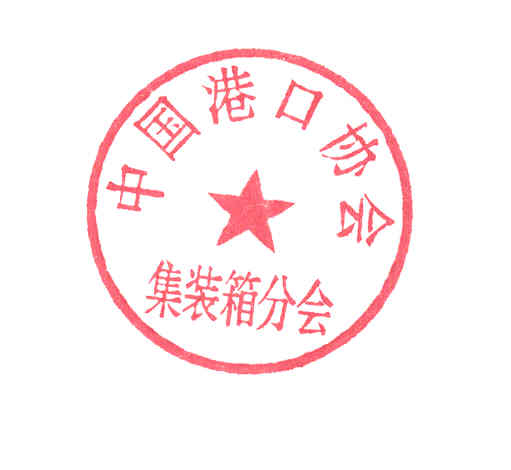 中国港口协会集装箱分会                               二〇一八年八月十五日附件一：                                       与  会  回  执致中港协集装箱分会内贸箱发展工作组注意事项：1、会议不安排接送，请各位参会代表自行安排交通工具。2、请将入住时间和住宿天数标注清楚，方便宾馆安排房间。3、回执请反馈：1）内贸箱发展工作组秘书处：孙  宇 电子邮件地址：jnct_sunyu@126.com,  办公室电话：0416-3587033，手机：18940660123；2）中港协集装箱分会秘书处：张如星 电子邮件地址：13601875326@163.com，办公室电话：021-50412198，手机：13601875326。    4、为使会议顺利召开，请各单位在2018年9月12日前反馈与会回执。附件二：                                增值税专用发票填写项目表序单位名称（全称）姓名性别部门职务手机号码电子邮箱地址房间预订入住日期住宿几晚是否参观集装箱码头123增值税专用发票信息开票项目为（会务费）单位名称(发票抬头名称)增值税专用发票信息开票项目为（会务费）纳税人识别号开户行增值税专用发票信息开票项目为（会务费）快递地址账  号收件人姓名收件人电话